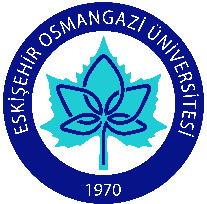 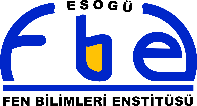 Prepared by:  idiris Dağ                                                                                Date: 6.4.2017	 Signature:  DEPARTMENT COMPUTER ENGINEERING (PhD)SEMESTERCOURSECOURSECOURSECOURSECODETITLE Advanced algorithms LEVELHOUR/WEEKHOUR/WEEKHOUR/WEEKHOUR/WEEKHOUR/WEEKHOUR/WEEKCreditECTSTYPETYPETYPELANGUAGELEVELTheoryTheoryPracticeLaboratoryLaboratoryLaboratoryCreditECTSTYPETYPETYPELANGUAGE PhD3 3 3 7,5COMPULSORY ( x )COMPULSORY ( x )ELECTIVE (   )Turkish CREDIT DISTRIBUTIONCREDIT DISTRIBUTIONCREDIT DISTRIBUTIONCREDIT DISTRIBUTIONCREDIT DISTRIBUTIONCREDIT DISTRIBUTIONCREDIT DISTRIBUTIONCREDIT DISTRIBUTIONCREDIT DISTRIBUTIONCREDIT DISTRIBUTIONCREDIT DISTRIBUTIONCREDIT DISTRIBUTIONCREDIT DISTRIBUTIONBasic ScienceBasic ScienceBasic EngineeringBasic EngineeringBasic EngineeringBasic EngineeringKnowledge in the discipline[if it contains considerable design content, mark with  ()]Knowledge in the discipline[if it contains considerable design content, mark with  ()]Knowledge in the discipline[if it contains considerable design content, mark with  ()]Knowledge in the discipline[if it contains considerable design content, mark with  ()]Knowledge in the discipline[if it contains considerable design content, mark with  ()]Knowledge in the discipline[if it contains considerable design content, mark with  ()]Knowledge in the discipline[if it contains considerable design content, mark with  ()]xxxxASSESSMENT CRITERIAASSESSMENT CRITERIAASSESSMENT CRITERIAASSESSMENT CRITERIAASSESSMENT CRITERIAASSESSMENT CRITERIAASSESSMENT CRITERIAASSESSMENT CRITERIAASSESSMENT CRITERIAASSESSMENT CRITERIAASSESSMENT CRITERIAASSESSMENT CRITERIAASSESSMENT CRITERIASEMESTER ACTIVITIESSEMESTER ACTIVITIESSEMESTER ACTIVITIESSEMESTER ACTIVITIESSEMESTER ACTIVITIESEvaluation TypeEvaluation TypeEvaluation TypeEvaluation TypeEvaluation TypeNumberNumberContribution ( % )SEMESTER ACTIVITIESSEMESTER ACTIVITIESSEMESTER ACTIVITIESSEMESTER ACTIVITIESSEMESTER ACTIVITIESMidtermMidtermMidtermMidtermMidtermSEMESTER ACTIVITIESSEMESTER ACTIVITIESSEMESTER ACTIVITIESSEMESTER ACTIVITIESSEMESTER ACTIVITIESQuizQuizQuizQuizQuizSEMESTER ACTIVITIESSEMESTER ACTIVITIESSEMESTER ACTIVITIESSEMESTER ACTIVITIESSEMESTER ACTIVITIESHomeworkHomeworkHomeworkHomeworkHomeworkSEMESTER ACTIVITIESSEMESTER ACTIVITIESSEMESTER ACTIVITIESSEMESTER ACTIVITIESSEMESTER ACTIVITIESProjectProjectProjectProjectProjectSEMESTER ACTIVITIESSEMESTER ACTIVITIESSEMESTER ACTIVITIESSEMESTER ACTIVITIESSEMESTER ACTIVITIESReportReportReportReportReport50SEMESTER ACTIVITIESSEMESTER ACTIVITIESSEMESTER ACTIVITIESSEMESTER ACTIVITIESSEMESTER ACTIVITIESSeminarSeminarSeminarSeminarSeminarSEMESTER ACTIVITIESSEMESTER ACTIVITIESSEMESTER ACTIVITIESSEMESTER ACTIVITIESSEMESTER ACTIVITIESOther (………)Other (………)Other (………)Other (………)Other (………)SEMESTER ACTIVITIESSEMESTER ACTIVITIESSEMESTER ACTIVITIESSEMESTER ACTIVITIESSEMESTER ACTIVITIESFinal ExaminationFinal ExaminationFinal ExaminationFinal ExaminationFinal ExaminationFinal ExaminationFinal Examination50PREREQUISITE(S)PREREQUISITE(S)PREREQUISITE(S)PREREQUISITE(S)PREREQUISITE(S) Calculus Algorithms and complexities Calculus Algorithms and complexities Calculus Algorithms and complexities Calculus Algorithms and complexities Calculus Algorithms and complexities Calculus Algorithms and complexities Calculus Algorithms and complexities Calculus Algorithms and complexitiesSHORT COURSE CONTENTSHORT COURSE CONTENTSHORT COURSE CONTENTSHORT COURSE CONTENTSHORT COURSE CONTENT  interpolation, curve approximation,lineer programlama,prime algorithms and approximation algorithms  interpolation, curve approximation,lineer programlama,prime algorithms and approximation algorithms  interpolation, curve approximation,lineer programlama,prime algorithms and approximation algorithms  interpolation, curve approximation,lineer programlama,prime algorithms and approximation algorithms  interpolation, curve approximation,lineer programlama,prime algorithms and approximation algorithms  interpolation, curve approximation,lineer programlama,prime algorithms and approximation algorithms  interpolation, curve approximation,lineer programlama,prime algorithms and approximation algorithms  interpolation, curve approximation,lineer programlama,prime algorithms and approximation algorithmsCOURSE OBJECTIVESCOURSE OBJECTIVESCOURSE OBJECTIVESCOURSE OBJECTIVESCOURSE OBJECTIVES writing and designing algorithms in various fields    writing and designing algorithms in various fields    writing and designing algorithms in various fields    writing and designing algorithms in various fields    writing and designing algorithms in various fields    writing and designing algorithms in various fields    writing and designing algorithms in various fields    writing and designing algorithms in various fields   COURSE CONTRIBUTION TO THE PROFESSIONAL EDUCATIONCOURSE CONTRIBUTION TO THE PROFESSIONAL EDUCATIONCOURSE CONTRIBUTION TO THE PROFESSIONAL EDUCATIONCOURSE CONTRIBUTION TO THE PROFESSIONAL EDUCATIONCOURSE CONTRIBUTION TO THE PROFESSIONAL EDUCATION gaining ability to wtite program  gaining ability to wtite program  gaining ability to wtite program  gaining ability to wtite program  gaining ability to wtite program  gaining ability to wtite program  gaining ability to wtite program  gaining ability to wtite program LEARNING OUTCOMES OF THE COURSELEARNING OUTCOMES OF THE COURSELEARNING OUTCOMES OF THE COURSELEARNING OUTCOMES OF THE COURSELEARNING OUTCOMES OF THE COURSE leraning tecniques to write algorithms  in some fields  leraning tecniques to write algorithms  in some fields  leraning tecniques to write algorithms  in some fields  leraning tecniques to write algorithms  in some fields  leraning tecniques to write algorithms  in some fields  leraning tecniques to write algorithms  in some fields  leraning tecniques to write algorithms  in some fields  leraning tecniques to write algorithms  in some fields TEXTBOOKTEXTBOOKTEXTBOOKTEXTBOOKTEXTBOOK Advanced Algorithms Lecture Notes Periklis A. Papakonstantinou  Advanced Algorithms Lecture Notes Periklis A. Papakonstantinou  Advanced Algorithms Lecture Notes Periklis A. Papakonstantinou  Advanced Algorithms Lecture Notes Periklis A. Papakonstantinou  Advanced Algorithms Lecture Notes Periklis A. Papakonstantinou  Advanced Algorithms Lecture Notes Periklis A. Papakonstantinou  Advanced Algorithms Lecture Notes Periklis A. Papakonstantinou  Advanced Algorithms Lecture Notes Periklis A. Papakonstantinou OTHER REFERENCESOTHER REFERENCESOTHER REFERENCESOTHER REFERENCESOTHER REFERENCES 1Curves and Surfaces for Computer Graphics, David Soloman2  Introduction to algorithms, Thomas H. Cormen  1Curves and Surfaces for Computer Graphics, David Soloman2  Introduction to algorithms, Thomas H. Cormen  1Curves and Surfaces for Computer Graphics, David Soloman2  Introduction to algorithms, Thomas H. Cormen  1Curves and Surfaces for Computer Graphics, David Soloman2  Introduction to algorithms, Thomas H. Cormen  1Curves and Surfaces for Computer Graphics, David Soloman2  Introduction to algorithms, Thomas H. Cormen  1Curves and Surfaces for Computer Graphics, David Soloman2  Introduction to algorithms, Thomas H. Cormen  1Curves and Surfaces for Computer Graphics, David Soloman2  Introduction to algorithms, Thomas H. Cormen  1Curves and Surfaces for Computer Graphics, David Soloman2  Introduction to algorithms, Thomas H. Cormen COURSE SCHEDULE (Weekly)COURSE SCHEDULE (Weekly)WEEKTOPICS1 interpolation:lineer  and spline interpolation2 bezier approximation3 bezier approximation4 B-spline approximation5 B-spline approximation6Midterm Examination 17 probabilistic algorithms8 lineer programlama9 lineer programlama10 prime algorithms11Midterm Examination 212 Prime algorithms13 Approximation algorithms 14 Approximation Algorithms 15,16Final ExaminationCONTRIBUTION OF THE COURSE LEARNING OUTCOMES TO THE COMPUTER ENGINEERING PhD PROGRAM LEARNING OUTCOMESCONTRIBUTION OF THE COURSE LEARNING OUTCOMES TO THE COMPUTER ENGINEERING PhD PROGRAM LEARNING OUTCOMESCONTRIBUTION LEVELCONTRIBUTION LEVELCONTRIBUTION LEVELNOLEARNING OUTCOMES (PhD) 3High2Mid1LowLO 1Ability to apply knowledge of mathematics, basic sciences and engineering in expertise level in Computer Engineering and other related areas.LO 2Having extensive knowledge about contemporary techniques and methods applied in engineering, and ability to learn and apply new methods.LO 3Developing new and original ideas and methods; ability to develop innovative/alternative solutions in systems, component or process design.LO 4Ability to work effectively in interdisciplinary and multidisciplinary teams, making leadership of these kind of teams. Ability to work independently an taking responsibility.LO 5Use a foreign language at an advanced level, and ability to communicate in oral and written forms.LO 6Awareness of social, environmental, health, safety, and legal issues of engineering applications and, ability to make critical analysis and evaluation of new ideas and developments.LO 7Advanced level of Professional and ethical responsibility.LO 8LO 9LO 10LO 11LO 12